3. függelékA konzultációkon történő részvétel igazolásaA konzultációkon történő részvétel igazolása (szakdolgozathoz/diplomamunkához)A hallgató  a dolgozat  készítésével kapcsolatos konzultáción	részt vett. A konzultáció  időpontja:…………………. (év/hónap/nap). A konzultáció formája: személyes / elektronikus.   Budapest,	év	hó	nap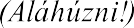 ………………………………..Konzulens aláírásaA hallgató  a dolgozat  készítésével kapcsolatos konzultáción	részt vett. A konzultáció  időpontja:…………………. (év/hónap/nap). A konzultáció formája: személyes / elektronikus.   Budapest,	év	hó	nap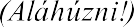 ………………………………..Konzulens aláírásaA hallgató  a dolgozat  készítésével kapcsolatos konzultáción	részt vett. A konzultáció  időpontja:…………………. (év/hónap/nap). A konzultáció formája: személyes / elektronikus. 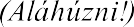 Budapest,	év	hó	nap………………………………..Konzulens aláírásaKészült 2 eredeti példányban.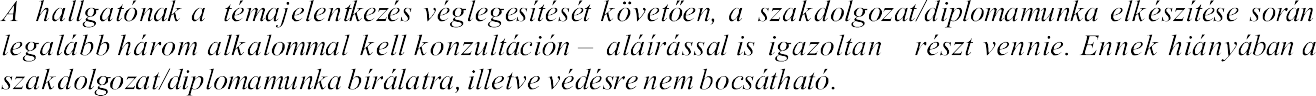 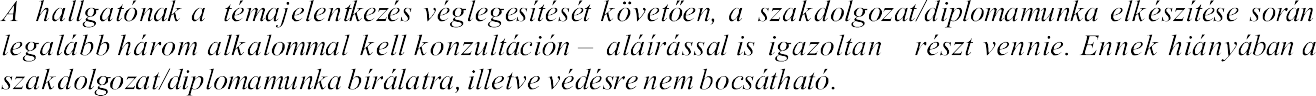 84. oldal, összesen: 91A hallgató neve:A hallgató Neptun-kódja:Szak, szakirány megnevezése:Képzési szint (alap-/mesterképzés):Munkarend (levelező/nappali):A dolgozat címe:A dolgozat konzulensének neve:A konzulens munkahelye, beosztása: